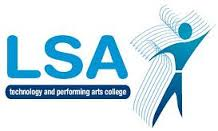 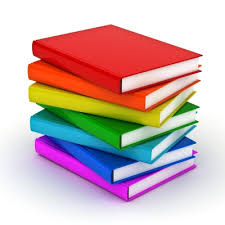 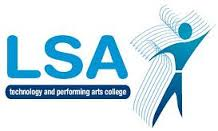 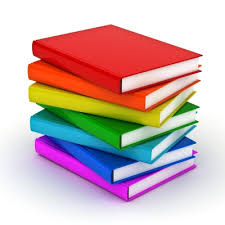 Y11 Assessment Summary for Parents: GCSE English Language & English Literature 2017-8DateTopic/TaskType of AssessmentAssessment 1Sept - NovHow is a character presented LOTF/AIC? (100% Asst 1)ACC extract questionFormal assessmentSkills practice assessmentAssessment 2Dec – February(mocks)Fiction comprehension (50% Asst 2 lan)Story (50% Asst 2 lan)Macbeth essays (50% asst 2 lit)Poetry anthology essay (50% asst 2 lit)Mock examinationMock examinationMock examinationMock examinationSummativeAssessmentMarch - April Non-fiction comprehensionJob application letterSkills practice assessmentFormal assessment